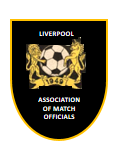 Liverpool Association of Match OfficialsCommittee Meeting Christ the King Parish Club - Thursday 28th September 2017 In Attendance The meeting commenced at 7:50pmSteve Stewart, Kev Jones,  Peter Morton, Aaron Jackson,  Carl Rooney,  Mark Stewart,  Dan McIver,   Mike McIver,  Tony Mallon,  Ken Jones,  Tommy Jackson,  Graham Speed. Apologies  Frank Myers, John Harrison, Jim Smith, Mark Ryder, Joe Pettit, Mark Dixon, Joe Johnson Minutes of Pervious Meeting The minutes of the last meeting were accepted as a true record. Matters Arising There were no matters arising.Treasurers Report Peter distributed a copy of the annual accounts provided an overview the main financial activities.         The accounts are still required to be audited, Brian Cluskey will undertake this task in the near future.Kev Jones commended Peter for his work as Treasurer, sentiments which were echoed by all present. Presidents Address  Bruce presented a resume of the previous year’s activities.   He noted the Society had undergone several significant changes including re-joining the Referee Association (R.A) and the change in name from Liverpool Sunday Referee Society to Liverpool Association of Match Officials.   Bruce also reminded those present that we were fortunate enough to have several excellent guest speakers including Neil Swarbrick; James Mainwaring; Trevor Massey;  Joe Johnson;  Dave Pugh; and Tony Smith,  in addition to training provided by Steve,  Carl and himself.    Bruce thanked all members of the Committee for all the hard they have carried out in their various roles.Election of Officers and Committee Members  The following were elected as Officers and Committee for the 2017-18 season, the election of all were unanimous:Chairman-   Steve StewartVice Chairman-  Tommy JacksonTraining Officer-   Carl RooneyHonorary Secretary-   Mike McIverAssistant Secretary-   Dan McIverTreasurer-   Peter Morton Committee Member-   Mark RyderCommittee Member-   Mark Stewart.   NB:   The President, Bruce Dixon and Vice Presidents, John Harrison; Frank Myers; and Jim Smith remain unchanged.Any Other Business:   Ken Jones questioned why past members of the Society who have not renewed membership/attended in several years and in some cases ceased to operate as match officials in any capacity continue to receive e-mails relating to Society matters.   Dan and Peter are to review the e-mail list,  removing those who are no longer Society members.  There being no other business, the meeting closed at 8:20pm